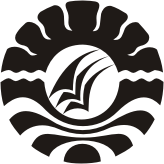 SKRIPSIDESKRIPSI PENANGANAN KESULITAN BERBICARA DI TAMAN KANAK-KANAK ANDIYA KOTA MAKASSARROSTIAHPROGRAM STUDI PENDIDIKAN GURU PENDIDIKAN ANAK USIA DINIFAKULTAS ILMU PENDIDIKAN UNIVERSITAS NEGERI MAKASSAR2013DESKRIPSI PENANGANAN KESULITAN BERBICARA DI TAMAN KANAK-KANAK ANDIYA KOTA MAKASSARSKRIPSIDiajukan Kepada Fakultas Ilmu PendidikanUniversitas Negeri Makassar Untuk Memenuhi Sebagai Persyaratan Memperoleh Gelar Serjana Pendidikan (S.Pd)OlehROSTIAH084 904 023PROGRAM STUDI PENDIDIKAN GURU PENDIDIKAN ANAK USIA DINI FAKULTAS ILMU PENDIDIKAN UNIVERSITAS NEGERI MAKASSAR2013KEMENTERIAN PENDIDIKAN DAN KEBUDAYAANUNIVERSITAS NEGERI MAKASSARFAKULTAS ILMU PENDIDIKANPROGRAM STUDI PENDIDIKAN GURU PENDIDIKAN ANAK USIA DINIJalan : Tamalate I Tidung Makassar Kode Pos 90222Telepon (0411) 884457 Fax. (0411) 883076Laman: www.unm.ac.idPERSETUJUAN PEMBIMBINGJUDUL : Penanganan Kesulitan Berbicara di Taman Kanak-Kanak  Andiya Kota Makassar.Atas nama saudari:Nama		: RostiahNim			: 084 904 023Jurusan/Prodi	: Pendidikan Guru Pendidikan Anak Usia Dini (PG-PAUD)Fakultas		: Ilmu Pendidikan Setalah diperiksa diteliti, naskah hasil penelitian ini telah memenuhi syarat untuk diseminarkan.    Makassar, 12 Oktober  2012Pembimbing I							Pembimbing II	    Drs. M. Anas Malik, M.Si			    	  Azizah Amal, S.S, M.Pd    Nip. 19601213 198703 1 05			 	  Nip. 19790326 200604 2 001Menyetujui :Ketua Prodi PG-PAUD FIP UNMDra. Sri Sofiani, M.PdNip. 19530202 198010 2 001MOTTOJika kamu ingin menikmati apa yang sudah kamu  Miliki dan rasakan, maka selalu pandanglah ke bawah Namun jika kamu ingin bekerja untuk mencapai Apa yang kamu cita-citakan, maka selalu pandanglah keatasSaya tidak pernah berhasil karena kebetulanTapi saya berhasil karena kerja keras dan uletanKepada Kedua Orang Tuaku TecintaBeserta keluarga yang telah membantuDan menjadikan manusia yang bergunaPERNYATAAN KEASLIAN  SKRIPSISaya yang bertanda tangan dibawah ini:Nama			: RostiahNim			: 084 904 023Program Studi		: Pendidikan Guru Pendidikan Anak Usia DiniJudul Skripsi	: Deskripsi Penanganan Kesulitan Berbicara di Taman Kanak-Kanak Andiya MakassarMenyatakan dengan sebenarnya bahwa skripsi yang saya tulis ini benar merupakan hasil karya sendiri dan bukan merupakan pengambilalihan tulis atau pikiran orang lain yang saya akui sebagai hasil tulisan atau pikiran sendiri.Apabila dikemudian hari terbukti atau dapat dibuktikan bahwa skripsi ini hasil jiplakan, maka saya bersedia menerima sanksi atau perbuatan tersebut sesuai ketentuan yang berlaku.Makasar, 12 Januari 2013                                                                                            Yang membuat pernyataan                                                                                        RostiahABSTRAKRostiah, 2012 Deskrips Penanganan Kesulitan Berbicara di Taman Kanak-Kanak  Andiya Kota Makassar. Dibimbing oleh Drs. M. Anas Malik, M.Si dan Azizah Amal, S.S.,M.Pd. Fakultas Ilmu Pendidikan Universitas Negeri Makassar.Penelitian ini menelaah bagaimana “Deskripsi penanganan kesulitan berbicara di Taman Kanak-Kanak Andiya Kota Makassar”. Penelitian bertujuan untuk mengetahui bagaimana deskripsi penanganan yang dilakukan oleh guru dalam mengatasi kesulitan berbicara anak di Taman Kanak-kanak Andiya Makassar. Jenis Penelitian ini adalah penelitian deskriftif kualitatif dengan pendekatan secara kualitatif. Subyek penelitian ini adalah satu orang guru yang mengajar dikolompok B2 Taman Kanak-Kanak Andiya Makassar. Pengambilan data melalui wawancara, observasi dan dokumentasi. Hasil penelitian ini menunjukkan bahwa penanganan kesulitan berbicara di Taman Kanak-Kanak Andiya Makassar yaitu menggunakan empat jenis metode pembelajaran yaitu guru menjadi model, menggunakan bahasa Indonesia yang baik dan benar dikelas maupun diluar kelas. berbicara dengan perlahan-lahan dan mengucapkan artikulasi yang jelas, susunan kata harus jelas dan benar, memberikan kesempatan pada anak bercerita dalam kolompok kecil, misalnya anak diberi kesempatan berbicara mengenai cerita yang dibacakan oleh guru sebelumnya. Ini bertujuan untuk melatih keberanian anak berdiri dan berbicara didepan teman-temannya. Memotivasi anak untuk berbicara melalui kegiatan bermain dengar dan sampaikan, dengan melalui kegiatan bermain yang terbagi menjadi dua kolompok yang diberi nama yang berbeda dan diberi pesan yang berbeda kepada setiap anak yang mewakili kolompoknya untuk disampaikan kepada anggota kolompok lainnya, dan bimbingan guru. Guru memberikan bimbingan pada anak dengan cara, berbicara dengan posisi wajah guru dan wajah anak saling berhadapan dan bertatap muka agar anak  dapat melihat gerak mulut guru ketika berbicara, percakapan antara guru dan anak memberikan kesempatan pada anak untuk berbicara dengan enak dan santai. Pelaksaan masing-masing metode tersebut di Taman Kanak-kanak Andiya Makassar telah diterapkan sesuai dengan aturan dasarnya.PRAKATA	Puji syukur kehadirat Allah SWT senantiasa penulis panjatkan karena atas limpahan berkah rahmat dan kemudahan-Nya sehingga skripsi ini dapat terselesaikan, serta salam dan shalawat atas junjungan Nabi Muhammad SAW sebagai contoh teladan dalam kehidupan untuk mencapai kebahagian di dunia dan di akhirat selama-lamanya. Skripsi ini berjudul “Penanganan Kesulitan Berbicara Di Taman Kanak-Kanak Andiya  Makassar ”.Penulisan skripsi ini dimaksudkan sabagai persyaratan dalam menyelesaikan studi di Jurusan Pendidikan Guru Pendidikan Anak Usia Dini, Fakultas Ilmu Pendidikan Universitas Negeri Makassar.	Dalam penulisan skripsi ini penulis mengalami banyak hambatan dan kesulitan, namun atas dukungan, bantuan, motivasi, dan bimbingan, serta kerjasama dari berbagai pihak sehingga skripsi ini dapat penulis rampungkan. Olehnya itu dari lubuk hati yang paling dalam, perkenangkanlah  penulis menghanturkan rasa  hormat yang setinggi-tingginya dan ucapkan terima kasih yang sebesar-besarnya kepada kedua orang tuaku H. Muh. Ali dan Hj. Rostina yang telah memberi kasih sayangya serta dukungan moril dan materil, semoga ananda dapat membahagiakan dan membalas setiap tetes keringat yang tercurahkan demi membimbing ananda menjadi seorang manusia yang berguna dan semoga Allah SWT memberikan tempat yang termulia di sisi-Nya baik di dunia maupun di akhirat, Amin. Olehnya itu dari lubuk hati yang paling dalam, perkenankanlah penulis menghaturkan rasa hormat yang setinggi-tingginya dan ucapkan terima kasih yang sebesar-besarnya kepada Bapak  Drs. M. Anas Malik, M.Si selaku pembimbing I dan Ibu Azizah Amal, S.S, M.Pd selaku pembimbing II, yang telah begitu sabar dan tulus memberikan bimbingan, masukan, dan ilmu pengetahuan serta telah banyak meluangkan waktu dan tenaga dalam memberikan arahan, petunjuk dan motivasi kepada penulis mulai dari penyusunan usulan penelitian hingga selesainya skripsi ini, semoga Allah SWT membukakan pintu rahmat dan karunia-Nya untuk bapak dan ibu. Amin.	Selanjutnya pada kesempatan ini pula penulis menyampaikan rasa terima kasih yang sebesar-besarnya kepada:Prof. Dr. H. Arismunandar, M.Pd selaku Rektor Universitas Negeri Makassar yang telah memberikan izin kepada penulis untuk mengikuti pendidikan pada Program Studi PGPAUD.Prof. Dr. H. Ismail Tolla, M.Pd selaku Dekan Fakultas Ilmu Pendidikan,                             Drs. Ali Latief Amri,M.Pd selaku Pembantu dekan I, Drs. Andi Mappincara, M.Pd selaku Pembantu dekan II, Drs. Muh. Faisal, M.Pd selaku pembantu dekan III yang telah mengizinkan, memberikan kesempatan kepada penulis untuk melaksanakan penelitian dan menyiapkan sarana dan prasarana yang dibutuhkan selama pendidikan Program S1 FIP UNM.Dra.Sri Sofiani, M.Pd selaku Ketua dan Arifin Manggau, S.Pd, M.Pd selaku Sekretaris Program Studi Pendidikan Guru Pendidikan Anak Usia Dini yang telah mengarahkan dan membimbing penulis untuk melaksanakan penelitian sehingga skripsi ini dapat terselesaikan dengan baik.Kedua orang tua dan saudara tercinta yang sangat besar pengorbanangnya untuk penulis yang tiada henti memberikan doa, kasih sayang dan dorongan moril dan materil. Sehingga skripsi ini dapat terselesaikan..Kepada semua pihak yang penulis tidak sempat sebutkan, namun telah bekerjasama dalam penyelesaian studi ini.Semoga skripsi ini yang sederhana ini dapat bermanfaat sebagai bahan masukan dan informasi bagi pembaca, dan semoga kebaikan dan keiklasan serta bantuan dari semua pihak bernilai ibadah di sisi Allah SWT. Amin	Makassar, 23 januari 2013																														                                                  Rostiah